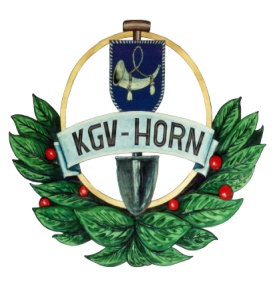 Obmann: Martin NOWAKBarbaraweg  9/33580 MÖDRING Tel.Nr.:0664/245 8980E-Mail: kgv.horn@gmail.com                                Eingelangt,                    __Ansuchen auf einen Unterpachtvertrag in der Kleingartenanlage HORNErgeht an den Vorstand der Kleingartenanlage HORN zur Bearbeitung.Antragsteller:__________________________	Geb. Datum:_____________wohnhaft in: _____________________________________________________Erreichbarkeit: ________________________E-Mail Adresse:_______________Einbringung von Tieren? Wenn ja welche:_____________________Gewünschte Größe der Pachtfläche (maximal bis 400m²):________ Anmerkungen: ___________________________________________O  für die Ablöse von Baulichkeiten auf die Steuerabgabe hingewiesenO  einmalig Gebühr von 650,- für die Vertragserstellung, Erlangung der           Mitgliedschaft und dem SchätzgutachtenBei einer überdurchschnittlichen Vernachlässigung der Gartenpflege werden wir den Unterpächtern eine Kündigung des Unterpachtverhältnisses nahelegen.                                                                                                     Unterschrift:__________________________